Publicado en Madrid el 24/01/2024 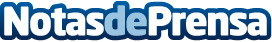 El sector Turístico busca de forma intensa talento para la digitalización, innovación y sostenibilidad según la consultora CatenonSegún Catenon, la tecnología digital está cambiando radicalmente las bases de los negocios turísticos, generando oportunidades para la creación de nuevas empresas y, a la vez, ejerciendo una fuerte presión sobre las actuales, que necesitan adaptarse e innovar de manera ágil, rápida y sostenibleDatos de contacto:María GuijarroGPS Imagen y Comunicación, S.L.622836702Nota de prensa publicada en: https://www.notasdeprensa.es/el-sector-turistico-busca-de-forma-intensa_1 Categorias: Nacional Viaje Madrid Turismo Recursos humanos Sostenibilidad Innovación Tecnológica Consultoría Digital http://www.notasdeprensa.es